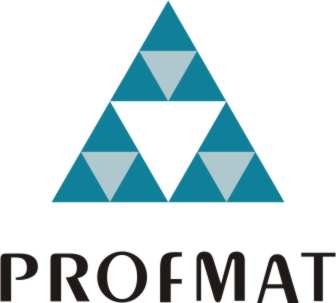 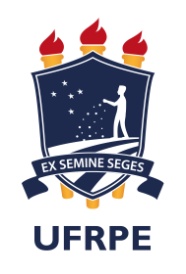 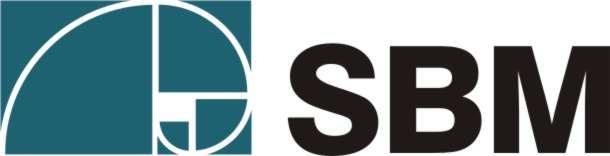 MESTRADO PROFISSIONAL EM MATEMÁTICA EM REDE NACIONAL - PROFMATUNIVERSIDADE FEDERAL RURAL DE PERNAMBUCODEPARTAMENTO DE MATEMÁTICAÀ Coordenação do PROFMAT – UFRPE, Eu, ______________________________________________________________________, regularmente matriculado no Programa de Mestrado Profissional em Matemática em Rede Nacional – PROFMAT – na UFRPE venho, por meio deste, solicitar a revisão de prova:   do Exame de Proficiência em  ___________.    da(s) disciplina(s) ____________________________                  AV1                  AV2                  AV3                 AVFObs.: O aluno deve entregar o requerimento, devidamente preenchido, na coordenação, até no máximo 72 horas após a divulgação da nota pelo professor da disciplina. Recife, ______de _______________ de _______.________________________________________               AssinaturaREQUERIMENTO DE REVISÃO DE PROVAPara uso da Coordenação:Conceitos e/ou Notas Revisados(as)____________________________________________________________________________________________________________________________________________________